Community Improvement of Algoma (CI of A)
Meeting Minutes
February 15, 2023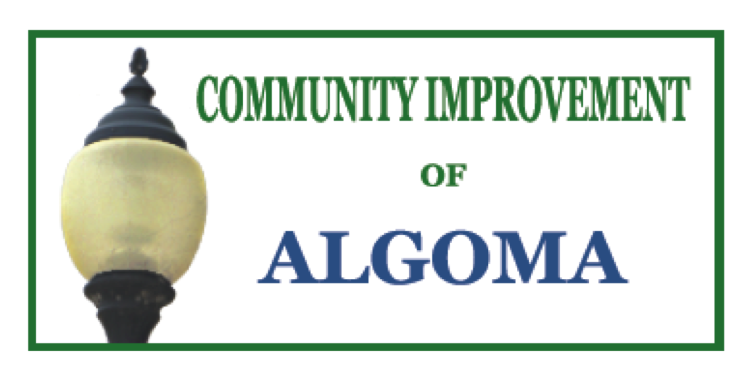 Boat Club4:00 p.m.
Board Members Present:  Nicole Meverden, Craig Peterman, Jim Rabas, Paula Levy, Ann Schmitz, Jan Dart, and Sue Hepp  Others Present:  Tom LevyLevy opened the business meeting (Meverden came later) at 4:00 p.m.
A motion to approve the February agenda by Schmitz; second by Dart.  Motion carried.
A motion to approve the November 16, 2022 meeting minutes by Dart: second by Rabas.  Motion carried.
Public Comment:  Tom Levy suggested we make CI of A more visible in the community.  Much discussion on how to make awareness of what we do.  Levy remarked that Facebook and website are not viewed by a lot of community members. One idea was to publish (Kewaunee Star-News) the recent fire department electric blanket donation with photo.  Having a list of donations that can be displayed at the Bird City Algoma and Night Out events would be helpful. A white board could be used to indicate a recent, or ongoing, donation including the CI of A logo.
Treasurer’s Report:  		Checking Account Balance:  	$50,114.42		Savings Account Balance:		$36,752.92	Motion to approve the treasurer’s report by Peterman; second by Schmitz.  Motion 	carried.

	Dart noted that she paid the post office rental for 2023 and that she was in receipt of 	calendar money collected from the Visitors Center. Both will be reported EOM.

Old Business:Mural Update: Discussion on the possibility of having a mural by the Pizza Bowl.  Panels would be painted by the high school students and then installed at the Pizza Bowl.  Project will not begin until spring.
Calendar Update:   Rabas reported that one case of calendars is all that is left.  He stated that this was the best year ever with hats off to the Hardware Store, The Country Cupboard, and Visitors Center for selling calendars.  Dart may raffle some of the remaining calendars at the Car Show in June.  Rabas also brought up that we need to get started on the 2024 calenda.  Rabas will contact sponsors and Hepp will contact photographers for Algoma photos.
Viking Polaris June 2023:  Meverden contacted ArtBeets personnel and was advised to contact the AHS Art Instructor for colorful art to be placed in the vacant downtown store windows.  No response to date.
Holiday Decorations:  Tabled for the March meeting. 

New Business:
Welcome Signs: Tabled for the March meeting.
Fine Arts Night Letter:  
Dart read a letter requesting sponsorship from the Algoma High School Fine Arts program.  Motion by Rabas to donate $500.00; second by Schmitz.  Motion carried.
Peterson Park Upgrading:Dart read a letter regarding upgrading plans that are being looked at for the softball and baseball area at Peterson Park.  Much discussion as to what would be a practical amount to donate.  Motion by Schmitz to give $1000.00; second by Rabas.  This motion was rescinded with more discussion focusing on the batting station which was estimated at $10,000.00.  Dart suggested that we could focus on doing the concrete work for the station.  Meverden will talk with Abby regarding priorities, etc. This will be on the agenda for the March meeting.
CI of A Scholarship:
Hepp had not heard from all the committee members regarding the proposed
scholarship form information.  Peterman questioned why it was for a Tech School and not for a college.  Hepp stated that it was for a more focused learning environment.  CI of A expressed a need for plumbers, electricians, masons, etc.  Wording change was requested to:  … to students in the Algoma School District instead of for Kewaunee County students.  Once changed it was approved to be published.
Thank You’s:
Dart read a thank you from Violence Intervention Project (VIP) $100.00 donation.
She also read a thank you from VIP for the generous donation from the CI of A bartenders ($350.00/Tips).  Next Meeting:  Wednesday, March 15, 2023 at the Boat Club 4:00 p.m.   Motion made by Dart to adjourn at 4:57 p.m., second by Peterman.  Motion carried.Respectfully Submitted, Sue Hepp, Secretary